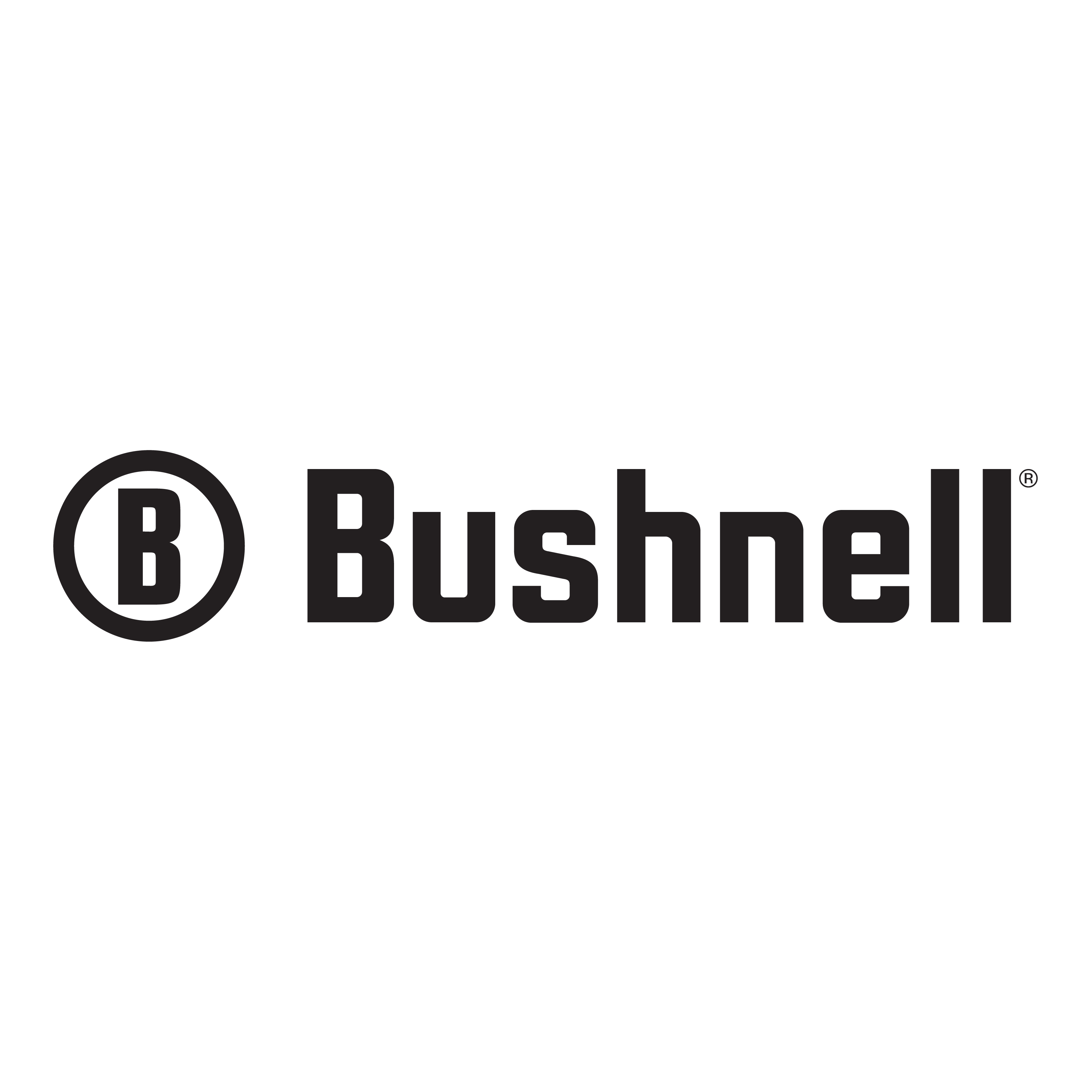  Contact: Jake EdsonCommunications Manager														Outdoor Products	(763) 323-3865		 		    E-mail: pressroom@vistaoutdoor.comFOR IMMEDIATE RELEASETeam Bushnell Takes the Stage at 2019 NRA Show in IndianapolisCome Meet Bushnell Shooting and Hunting Celebrities, Win Prizes and See Amazing New Products in Booth #4955OVERLAND PARK, Kansas – April 24, 2019 – Bushnell invites all attendees of the 2019 NRA Meetings & Exhibits Show to visit its booth (#4955) during the event, which runs April 26-28 in Indianapolis. In the booth, attendees can meet and get tips from hunting celebrities Nick Mundt and Travis “T-Bone” Turner, as well as professional shooters Jessie Harrison, KC Eusebio, Maggie Reese-Voigt and Corinne Mosher. Bushnell will also be revealing several new product introductions and drawing names for optics giveaways each day of the show. The festivities kick off at 9 a.m. on April 26 with the presentation of the 2019 Bill McRae Lifetime Achievement award. The award was established in 2011 by Bushnell to honor legendary writer and photojournalist Bill McRae for the vast contributions he made to the optics and outdoor industry throughout his 50-year career. The lifetime achievement award is given annually to recognize leading writers who have followed McRae’s example and made a profound impact in the industry.During the three days of the convention, attendees who visit the Bushnell booth will have multiple chances to win free optics. Visitors can also test out product performance in a new, one-of-a-kind Low Light Challenge.2019 Bushnell Booth Schedule:Friday, April 26th9:00 a.m. – Bill McRae Lifetime Achievement Award Presentation10:00 a.m. – Guardian Long Range Competition – AR Optics Product Giveaway1:00 p.m. – New Bushnell Rangefinder Product Spotlight – LRF Giveaway2:00 p.m. – Women of Bushnell – Red Dot Giveaway3:00 p.m. -–New Bushnell Rangefinder Product Spotlight – LRF Giveaway5:00 p.m. – KC Eusebio – Bushnell First Strike 2.0 GiveawaySaturday, April 27th11:00 a.m. – Maggie Reese-Voigt – AR Optics Giveaway2:00 p.m. – Women of Bushnell – Red Dot Giveaway4:00 p.m. – New Bushnell Rangefinder Product Spotlight –  LRF Giveaway Sunday, April 28th10:00 a.m. – KC Eusebio, Jessie Harrison – Red Dot Giveaway11:00 a.m. – Nick Mundt – PRIME Riflescope Giveaway1:00 p.m. – Maggie Reese-Voigt – Red Dot Giveaway2:00 p.m. – Nick Mundt, Travis “T-Bone” Turner – PRIME Riflescope Giveaway3:00 p.m. – New Bushnell Rangefinder Product Spotlight – LRF Giveaway Before or after these appearances and demonstrations, attendees are free to check out the new product displays and get their hands on the latest models from the PRIME, NITRO and FORGE lines of hunting optics and the high-performance AR Optics, Tac Optics and Elite Tactical product assortments. As an added bonus, Bushnell will also be selling products and conducting “Show Specials” in the booth for consumers who want to get their optics without a wait. For more information, visit www.bushnell.com or follow along on Instagram at www.instagram.com/bushnell_official/ and Facebook at www.facebook.com/bushnell.About BushnellBushnell, a Vista Outdoor brand, has been the industry leader in high-performance sports optics for more than 65 years. Our guiding principle is to provide the highest quality, most reliable and affordable sports optics products on the market. And, our commitment to outstanding customer service and strong retailer partnerships is unmatched. Bushnell boasts leading market share in all of the sports optics categories, and our products have consistently won design and performance awards. Our product lines enhance the enjoyment of every outdoor pursuit from spectator sports, nature study, hunting, fishing and birding to stargazing. For news and information, visit www.bushnell.com or follow us on Instagram at www.instagram.com/bushnell_official/and Facebook at www.facebook.com/bushnell.###